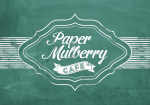 Paper Mulberry & Pukehou Whanau & Friends - Healthy School Lunch Pack Friday 2nd June 2017Name/s:___________________________________________________________________________Please have orders and correct money to the school office no later than 3pm on Tuesday 30th May.Paper Mulberry Café & Pukehou Whanau & Friends - Healthy School Lunch PackFriday 2nd June 2017Name/s:___________________________________________________________________________Please have orders and correct money to the school office no later than 3pm on Tuesday 30th May.Item:Cost:Quantity:*Junior Wrap(Ham, cheese, mayo, salad)*Fruit Kebab*Banana choc Muffin$7.00*Senior Wrap(ham, cheese, mayo, salad)*Fruit Kebab*Banana choc Muffin$9.00TOTAL:Item:Cost:Quantity:*Junior Wrap(Ham, cheese, mayo, salad)*Fruit Kebab*Banana choc Muffin$7.00*Senior Wrap(ham, cheese, mayo, salad)*Fruit Kebab*Banana choc Muffin$9.00TOTAL: